  Мой прадед герой89519500125                                        89523356447      электронная почта  k4t62@yandex.ru                                         Блинова Екатерина, обучающаяся 4 «а» класса                                               Руководитель: Капустина Екатерина Анатольевнас. Частые, 2020 годОглавлениеВведение ……………………………………………………………………...3Основная часть ………………………………………………………….........51. Боевые заслуги моего прадеда…..………………………………………..51.1. Попов Александр Михайлович………………………………………….61.2. Мишарин Михаил Григорьевич…………………………………………62.  Создание «Книги Памяти»..……………………………………………….7Заключение …………………………………………………………………….8Список литературы…………………………………………………………….9 Приложение 1 …………………………………………………………………10 Приложение 2………………………………………………………………….11 Приложение 3………………………………………………………………….12                                               Введение         Великая Отечественная война закончилась очень давно. Мои сверстники не слышали рева самолетов и свиста пуль, не видели зарева пожарищ и взрывов бомб, не знали ужасов войны. Мы живем мирно и счастливо: учимся и работаем, радуемся и грустим, мечтаем и дружим. Но бывают минуты, когда с особой остротой понимаешь, что всей нашей жизнью мы обязаны тем, кто сражался за наше светлое будущее. И, чем дальше уходят от нас годы войны, тем больше нам хочется узнать о тех, кто дал нам мир, кто не щадил своей жизни в боях за наше счастье и свободу. О войне моё поколение знает только из книг, кинофильмов. В каждой семье есть своя маленькая история войны, и мы должны как можно больше узнать о подвиге наших прадедов и прапрадедов – славных защитников Родины!           Цель исследования:         Сбор материала о родственниках - участниках Великой Отечественной     Войны.Задачи  исследования:  вспомнить биографию своих предков и попытаться восстановить его военный путь;собрать воспоминания о прадедах у родственников;познакомиться с материалами, документами из архива;написать работу о своих предках и рассказать о них своим одноклассникам.Актуальность: изучая историю войны, мы должны объединиться в борьбе за мир. А наше поколение, воспитанное на примерах мужества и героизма дедов и прадедов, не должно допустить мировую военную катастрофу.Этапы исследования:1) Подготовительный - сбор материала, анализ и систематизация семейных фото и документальных источников, интервью у                              бабушек.2) Исследование биографии родственников.3) Выводы на основании изученного материала.Проблема: изучить биографии прадедов, участников Великой Отечественной войны. Гипотеза: наши  прадеды отстояли мир, мы должны  помнить их и гордиться ими. Только народ, который знает и помнит своих предков, свою историю, традиции, героев достоин свободы  и  независимости.              1.  Боевые заслуги моего прадеда.     Для более подробного изучения биографии моих предков я взяла интервью у дедушек и бабушек, а также воспользовалась сайтами «Мемориал» и «Подвиг народа».      Победа в Великой Отечественной войне досталась нам очень дорогой ценой. Судьбы тысяч людей так и остались невыясненными. До сих пор продолжаются поиски мест захоронений погибших воинов. Главная цель проекта «Мемориал» - дать возможность миллионам граждан установить судьбу или найти информацию о своих погибших или пропавших без вести родных и близких, определить место их захоронения.        Министерство обороны Российской Федерации представляет уникальный информационный ресурс открытого доступа, наполняемый всеми имеющимися в военных архивах документами о ходе и итогах основных боевых операций, подвигах и наградах всех воинов Великой Отечественной сайт «Подвиг народа». Основными целями проекта являются увековечение памяти всех героев Победы, независимо от звания, масштабов подвига, статуса награды, военно-патриотическое воспитание молодежи на примере военных подвигов отцов, а также создание фактографической основы для противодействия попыткам фальсификации истории Войны. Создание наиболее полного электронного банка документов по ключевому периоду современной истории цивилизации не имеет аналогов по объему, исторической и социальной значимости, и является вечным памятником  великому Подвигу народа.     1.1. Попов Александр Михайлович (1924-1995)       Мой прадед: Попов Александр Михайлович.        Мой прадед родился в 1924 году в селе Меркуши Частинского района. Прошёл всю войну. Воевал на Курской дуге наводчиком 45-ти миллиметровой пушки. 18 января 1943 года весь полк готовился к наступлению, все знали, что бой будет жестокий. Бой был сложный, сражение длилось более 26 часов, многие погибли.  Александр Попов был тяжело ранен - осколочное ранение правого плеча. Демобилизован в 1944году. Имеет награды: «Медаль за отвагу»          Орден Отечественной войны II степени, медаль « За победу над Германией», юбилейные медали.                           После войны более 30 лет проработал в районном узле связи фельдъегером.      В нашей семье хранятся документы: книжка красноармейца, справка о ранении из госпиталя, письмо с фронта, медали.      1.2.Мишарин Михаил Григорьевич (1918-1943)      Мой прадед: Мишарин Михаил Григорьевич.         Родился в 1918 году в Частинском районе в селе Частые. Призван Частинским РВК,старший лейтенант, командир роты противотанковых ружей, 13 гвардейский стрелковый полк. Воевал на Курской дуге. Пропал без вести. Из интернета на сайтах я узнала о дальнейшей судьбе прадеда Мишарина Михаила Григорьевича. Он попал в плен. Находился в Германии в городе  Оверланген в лагере, лагерный номер 63763. Умер 3 декабря 1944 года.      Документы: свидетельство о рождении, справки из лагеря, которые нашли в интернете.2. Создание «Книги Памяти» Итогом нашего исследования станет создание своей классной «Книги Памяти». Почти все ребята нашего класса приняли активное участие в её создании. Ученики изучили биографии своих прадедов – участников Великой Отечественной войны и оформили свои рассказы на листах. Собрав все странички вместе, получится «Книга Памяти»  о жизни и подвигах прадедов ребят нашего класса. Заключение          Пожалуй, нет ни одной семьи в России, в чью судьбу безжалостно не ворвалась война. Вот и в моей семье есть участники Великой Отечественной войны. И я буду всегда помнить и гордиться своими бесстрашными прадедушками, и учиться у них любви к Родине, смелости, упорству, трудолюбию. В результате проведенной работы, мною сделаны выводы, относительно членов моей семьи: мои прадеды были активными защитниками нашей Родины, за что награждены медалями и орденами. Они показали свой героизм, основанный на любви к Родине. Я могу гордиться своими прадедами и буду стараться быть достойным их заслуг, и с гордостью буду носить их фамилию. Так же я пришла к выводу, что в военное время  не только мои родственники, но и все граждане Советского Союза показывали примеры героизма и самоотверженности. Вклад каждого героя стал частичкой героического прошлого нашей страны.Список литературыwww.litera-ru.ruwww.svrt.ru http://www.obd-memorial.ru/html/http://podvignaroda.mil.ru/Книга памяти Частинского района/ Автор и составитель – Музей Частинского района. – Верещагино: ООО Печатник, 2014 – 278с                                          ПриложениеПриложение 1.Медаль «Медаль за отвагу»          Орден Отечественной войны II степени                    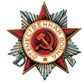 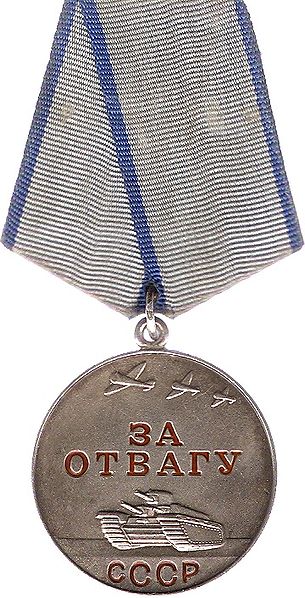 Приложение 2.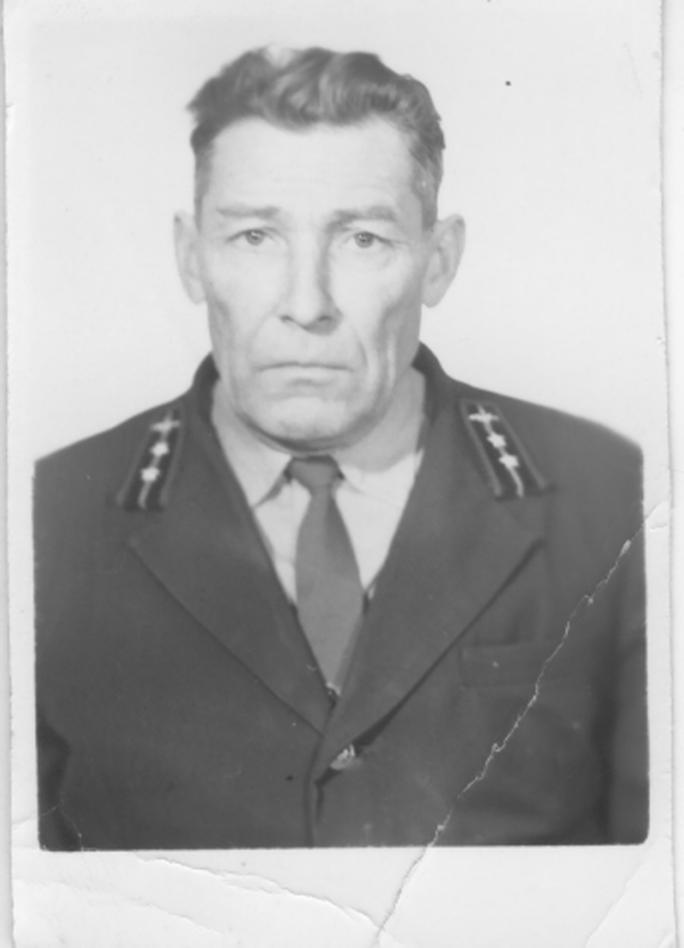            Мой прадед Попов Александр Михайлович.Приложение 3.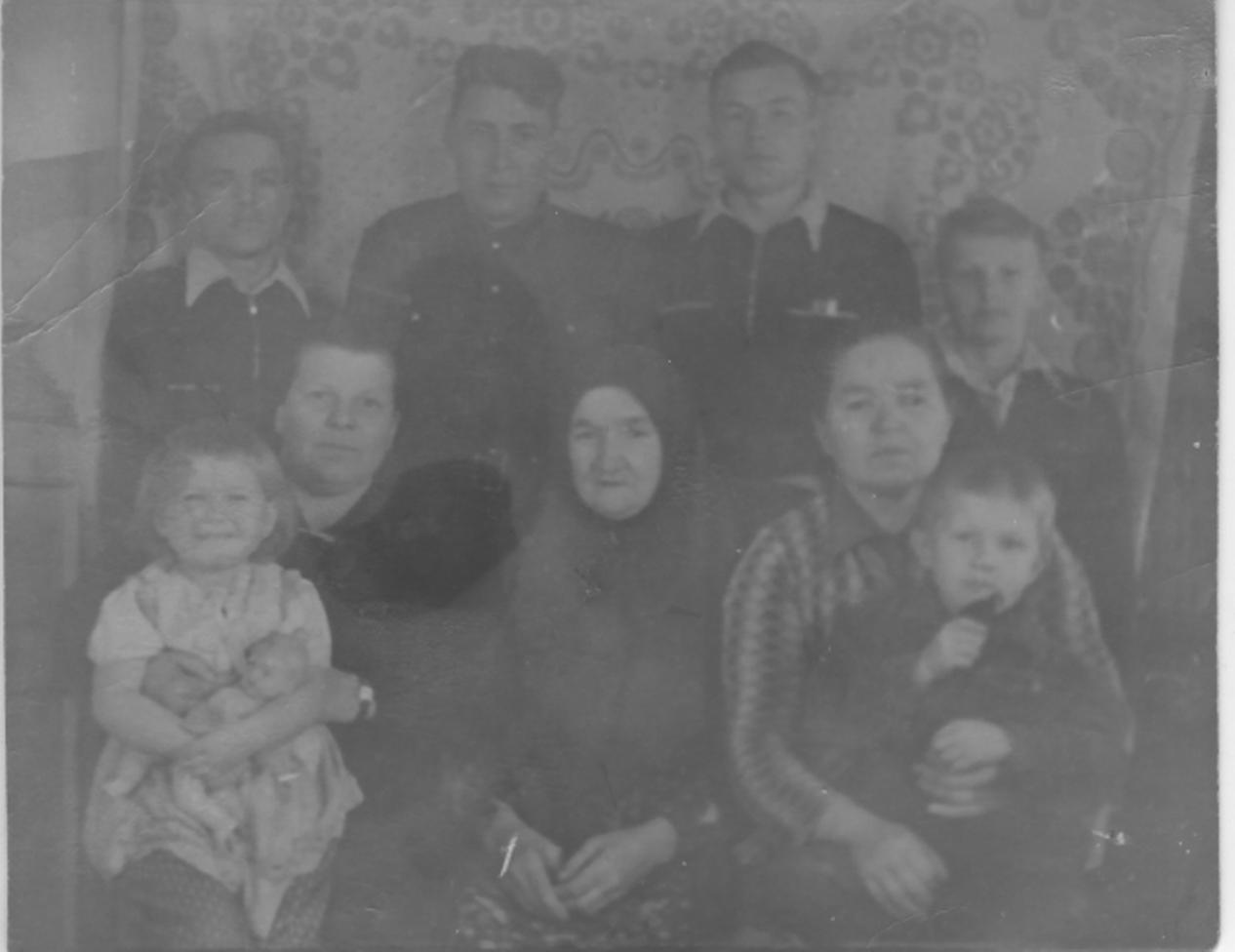          В кругу семьи: прадед Александр – стоит в центре с братьями, прабабушка Мария – слева с ребёнком на коленях